                              CENTRUM  KSZTAŁCENIA I WYCHOWANIA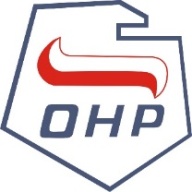    OCHOTNICZYCH HUFCÓW PRACY W OLEŚNICY	           56-400 Oleśnica, ul. Zamkowa 4	                                                                      tel.  71 314 20 12	              e-mail: ckiw-olesnica@ohp.pl  www.ckiw-olesnica.ohp.plCKiW.DZP.273.3.3.2020 – wykonanie przeglądów okresowych obiektów budowlanych Centrum Kształcenia i Wychowania OHP w Oleśnicy	    Oleśnica, 23 kwietnia 2020 r.W odpowiedzi  na pytania dotyczące zapytania ofertowego na wykonanie przeglądów okresowych obiektów budowlanych Centrum Kształcenia i Wychowania OHP w Oleśnicy CKiW.DZP.273.3.2020 Zamawiający treść zapytań wraz z odpowiedziami:  Pytanie nr 1W odpowiedzi na zapytanie ofertowe na wykonanie przeglądów okresowych obiektów budowlanych Centrum Kształcenia i Wychowania OHP w Oleśnicy, chcielibyśmy zapytać czy w ramach przeglądu konieczne jest wykonanie przeglądu kominiarskiego w obu obiektach oraz pomiarów szczelnościinstalacji gazowej w Zamku Książąt Oleśnickich?Odpowiedź nr 1 Tak. Zakres przeglądu obejmuje cały zakres przewidziany prawem w ramach rocznego/półrocznego przeglądu obiektów budowlanych zgodnie z art. 62  Prawa budowlanego.Pytanie nr 2Czy pomiary oświetlenia ewakuacyjnego to tylko pomiary elektryczne czy mają być rozszerzone 
o pomiary natężenia oświetlenia?Odpowiedź nr 2Tak. Pomiary mają obejmować również natężenie oświetlenia.